2022年10月吉日会 員 各 位公益社団法人　日本技術士会四国本部本部長 古野 隆久第83回　CPDセミナー・公開講座・防災講演・見学会（香川例会）のご案内拝啓　時下益々ご健勝にてご活躍のこととお慶び申し上げます。さて、このたび第83回CPDセミナー・公開講座・防災講演・見学会（香川例会）を下記のとおり開催する運びとなりましたので、ご参加下さいますようご案内申し上げます。本会終了後は、懇親会を開催する予定です。翌日はG7サミット会場となるサンポート高松や修復を終えた玉藻城の桜御門の見学会を予定していますのでご案内申し上げます。CPDセミナー・公開講座・懇親会・見学会のご出欠は、申込書または電子メールにより、11月25日（金）までにお知らせ願います。なお、今回は各セミナーを集合形式、WEB配信形式（WEB配信は会員のみ）の併用で行いますが、新型コロナウイルスの感染状況により、懇親会を中止のうえ、セミナーを集合形式・WEB配信形式併用から、WEB配信形式のみに変更する場合がございます。メール、ホームページ等でご確認のうえご来場いただきますようお願い申し上げます。WEB配信形式のみになった場合、会員の方以外はご参加いただけません。誠に申し訳ございませんが、何卒ご理解賜りますようお願い申し上げます。敬　具記令和４年12月10日（土）13：30 ～ 19：30（受付13：00～）　　＜CPDセミナー・公開講座・防災講演・懇親会＞１）場所　　　レクザムホール（香川県県民ホール）大会議室２）開会挨拶　13：30～13：40３）ＣＰＤセミナー　13：40 ～ 14：40（60分）　　　　　演　題：「近畿本部が進める企業連携とその将来」（仮題）　　　　　講　師：　河野千代 氏　（近畿本部　副本部長）　　　（休憩14：40～14：50）４）公開講座　14：50 ～ 15：50（60分）演　題：「地方創生・地域活性化に向けた高松市の取組」（仮題）講　師：　岡田光信 氏　（高松市役所都市整備局都市計画課長・技術士）（休憩15：50～16：00）５）防災講演　16：00 ～ 17：00（60分）演　題：「レジリエントな地域社会を創造するために」（仮題）講　師：　野本粋浩 氏　（国立大学法人香川大学・四国危機管理教育・研究・地域連携推進機構、特命教授）     ６）懇親会　　17：30～19：30　　　　場  所：　レクザムホール6Fレストラン「シレーヌ」２.令和４年12月11日（日）9：00 ～ 12：00　＜見学会＞　9：00　高松駅集合（花時計前）　　　 場所：サンポート（新県立体育館、ＪＲ高松駅新ビルなど）、高松玉藻城（桜御門など）３．参加費〈セミナー・公開講座・防災セミナー・見学会〉(集合形式、WEB配信形式（WEB配信は会員のみ）とも　ただし、見学会は集合形式のみ)①学生・一般市民　　　　　　　　　　　　　　　　　　　無料　 (CPD参加票含まず）②四国本部の日本技術士会会員　　　　　　　　　　　　　1,000円(CPD参加票含む）③四国本部以外の日本技術士会会員　　　　　　　　　　　1,000円(CPD参加票含む）④日本技術士会会員以外の技術士・技術士補・修習技術者　2,000円(CPD参加票含む）⑤学生・一般市民でCPD行事参加票を必要とする方　　　　 2,000円〈懇親会〉(集合形式のみ)　　　　　　　　　　　　　　　　　　  5,000円４．参加方法、申込方法、お支払い方法、感染状況に応じた対応等について集合形式でご参加の方】〔申 込 方 法 〕添付の「集合形式専用申込書」もしくは日本技術士会ホームページの「技術士CPD行事申込一覧(新システム)」にてお申し込み下さい。(「技術士CPD行事申込一覧(新システム)」からお申込みいただく場合、セミナー、懇親会、見学会はそれぞれ別行事となっておりますのでご注意ください。)〔お支払い方法〕参加費は当日徴収させて頂きます。〔感染状況対応〕新型コロナウイルスの感染状況により、以下の変更を行う場合がございます。メール、ホームページ等でご確認のうえご来場いただきますようお願い申し上げます。1.開催形式(A) 懇親会のみ中止。セミナーは、当初どおり集合形式・WEB配信形式併用で行う。(B) 懇親会・見学会を中止。セミナーは、集合形式からWEB配信形式のみに変更。2.連絡方法・変更する場合、11/25(金)までに、個別にメールで連絡します。またホームーページにも記載します。連絡のため、申込書には必ずメールアドレスを記入願います。3.開催形式(B)とする場合の連絡内容(メール)・開催形式(B)とする場合は、WEB形式でのご参加として再度お申込みいただくお願い
を連絡致します。大変お手数ですが、12/2(金)までに、次ページの【②WEB形式でご参加の方】の申込方法、お支払い方法で再度お申込みください。(CPD行事参加票の取得方法も同様)・再度お申込みいただいた方に、別途下記2点をご連絡いたします。・WEB配信のURL(チームズを予定)・WEBセミナーの資料(配信できる資料のみ。直前の送付となる場合もあります)※開催形式(B)となった場合、会員の方以外はご参加いただけません。誠に申し訳ございませんが、何卒ご理解賜りますようお願い申し上げます。WEB配信形式でご参加の方】（会員のみ。懇親会・見学会は含まず。)〔申 込 方 法 〕日本技術士会ホームページの「技術士CPD行事申込一覧(新システム)」よりお申込みください。〔お支払い方法〕参加費は、次年度の年会費請求時に年会費と共に一括請求いたします。　　　　　　　　CPD行事参加票は、開催後1週間を過ぎると日本技術士会ホームページの会員専用ページでダウンロードいただけます。詳細は、「技術士CPD行事申込一覧(新システム)」ページの右上リンク『新「ＣＰＤ行事申込（会員）」ページの利用方法』をご参照ください。(一括請求がご都合の悪い方は、技術士CPD行事申込一覧(新システム)からは申込まずに事務局までご連絡ください。Yahoo!JAPANが提供するチケットサイト（Pass Market）からPayPay残高払い（Yahoo!JAPAN IDとの連携が必要）か、またはクレジットカードでお支払いいただく方法をメールにてお知らせいたします。CPD行事参加票も後日メール致します。なお、チケットサイトで入金後キャンセルする場合、開催日中までに日本技術士会四国本部事務局にメールいただければ、返金可能です。)〔感染状況対応〕新型コロナウイルスの感染状況による変更は特にございません。以下の内容を個別にメールで連絡します。連絡のため、申込書には必ずメールアドレスを記入願います。・WEB配信のURL(チームズを予定)・WEBセミナーの資料(配信できる資料のみ。直前の送付となる場合もあります)１０．開催機関等主催：公益社団法人 日本技術士会四国本部共催：香川県技術士会後援：一般社団法人 建設コンサルタンツ協会四国支部※申込締め切り：11月25日（金）申し込み受付の返信は致しませんので、特にご連絡がなければ、そのまま会場にお越し下さい。<問い合わせ先> 公益社団法人 日本技術士会四国本部 事務局〒760-0067 香川県高松市松福町２丁目15-24 香川県土木建設会館　３階ＴＥＬ 087-887-5557 ＦＡＸ 087-887-5558　　Ｅ－mail: ipej-shikoku@me.pikara.ne.jp以上「４．参加方法、申込方法、お支払い方法、感染状況に応じた対応等」の概要①集合形式でご参加の方※感染状況により開催形式を変更する場合の対応(変更する場合、12.2(金)までに個別メール、HPで連絡します)開催形式②WEB配信形式でご参加の方(会員のみ。懇親会・見学会は含まず)FAX:087-887-5558公益社団法人　日本技術士会四国本部 宛て第83回ＣＰＤセミナー・公開講座・防災講演会・懇親会・見学会集合形式専用申込書（2022年12月10日・11日）(会員で、WEB形式での参加ご希望の方は、日本技術士会HPの「技術士CPD行事申込一覧（新システム）」よりお申込みください。)（Ⅰ.ＣＰＤセミナー）　CPD(IPD)=1.0h　　　出席(集合)　・　欠席（Ⅱ.公開講座）　　　　CPD(IPD)=1.0h　　　出席(集合)　・　欠席（Ⅲ.防災講演） 　　　 CPD(IPD)=1.0h　　　出席(集合)　・　欠席（Ⅳ.懇親会） 　　　　　　　　　　　　　　出席(集合)　・　欠席（Ⅴ.見学会）　　　　　CPD(IPD)=3.0h　　　出席(集合)　・　欠席　　　　　　　　　　　　　　　　　　　　　（どちらかに○をお付け下さい）注）集合形式での参加のお申込みは、郵送やＥメールでも結構です。郵送先：〒760-0067　高松市松福町２丁目15-24　香川県土木建設会館３階公益社団法人 日本技術士会四国本部 事務局　TEL087-887-5557E-mail：ipej-shikoku@me.pikara.ne.jp会場位置図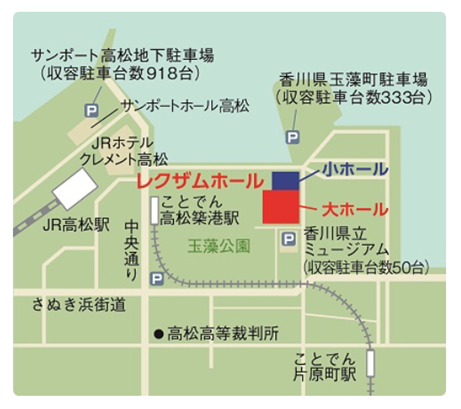 ※新型コロナウイルスの感染状況により、懇親会・見学会を中止のうえ、セミナーをWEB配信形式のみに変更する場合がございます。メール、ホームページ等でご確認のうえご来場いただきますようお願い申し上げます。氏　名区　分（該当区分に○をお願いします）①学生・一般市民②四国本部の日本技術士会会員③四国本部以外の日本技術士会会員④日本技術士会会員以外の技術士・技術士補・修習技術者⑤学生・一般市民でCPD行事参加票を必要とする方部　門会社名連絡先TEL　　FAX　　E-mail　（WEB配信のみとなる可能性もあるためE-mailは必須）